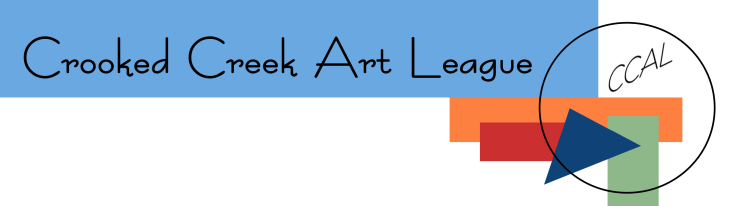 Membership Application/Renewal FormName 	Address 	City _______________________________________  State ________________  Zip 	Phone(s)   home _________________________ cell _______________________work 	Email 	Personal Website 	Preferred Medium(s) 	How did you hear about us? 	Please indicate your membership level A great way to get the most out of your membership is to get involved. Please let us know how you might be willing and able to provide assistance within the league.Three ways to Join/Renew:Thank you for your support of CCAL and the arts. We look forward to welcoming you to the league!CCAL Membership Application/RenewalCrooked Creek Art League (CCAL) is located in Chapin, South Carolina. We have over 100 members, including professional and amateur artists and artisans - painters of all mediums, photographers, sculptors and mixed media artists. All are welcome. We have joined together to The purpose of the league is to encourage and support new and established artists, to educate and encourage each other’s work as well as to help grow the visual art in our community by offering artists avenues to improve skills, display and sell art, and to socialize and network with art supporters. Membership runs from September - August of each year. Annual Membership Levels:General membership - $25Associate membership - $25 (out of state members)Patron membership - $50Family (up to four household members) - $50Students - $20Benefits of General Membership include:Eligibility to enter our annual juried exhibit each year (Members in Good Standing* only, * Paid their dues by Dec. 31 & attended 3 meetings in the year leading to the show (March - February))Eligibility to enter our Still Hopes juried exhibit, annual May contest and non-juried Library Exhibitions (all artists)Displaying your artwork in numerous CCAL public galleries in partner locationsAdvance entry and reduced entry fees for workshops and seminarsMeeting and exchanging creative ideas with other artistsPromoting your artwork within CCAL and through our website and eventsReceiving news of upcoming art related eventsEnjoying and learning from guest presenters at monthly meetingsEnjoying social events with fellow artists (Christmas Party, End of Year Party)Receiving a monthly newsletter from CCAL PresidentOption to show and promote your art in an online personal artist gallery on this website (additional $25 fee)*	Any resident of a state other than South Carolina may join the League as an Associate Member and have all the benefits of membership except the right to vote.In addition to all the above, Patron Membership includes:Free participation in an online artist gallery on this website Free link from CCAL website to your personal websiteSpecial recognition on the membership directory, on the website, and in the Annual Juried Show & SaleFamily membership includes all the benefits of general membership for up to 4 people within a single family household. Optional Website gallery pages are available for $25 per family member.Student membership includes all the benefits of general membership at a discounted rate for any high school or college student. Optional Website gallery pages are available for $25. A valid student ID is required for application or renewal.Membership Level AmountPatron Membership$50General Membership$25Associate Membership$25Family Membership$50Student Membership$20(Check all that apply)(Check all that apply)(Check all that apply)(Check all that apply)(Check all that apply)(Check all that apply)RefreshmentsWorkshopsGreeterPresentersJuried ShowSocial EventsFinanceMinutesPublic GalleriesWebsiteSocial Media (FB/IG)PublicityFund RaisingCommunity outreachTechnical setupSpecial projectsMembershipOther ___________________Apply and pay online at crookedcreekart.org/join-or-renewSubmit this completed form and your payment in person at any CCAL meeting or event.Mail this completed form and your payment to:Jean KirkleyCCAL Membership Chair315 Silver Wood LaneLexington, SC 29072Form updated 09/04/2022For Internal Use Only:Date Paid __________________  Amount Received ________